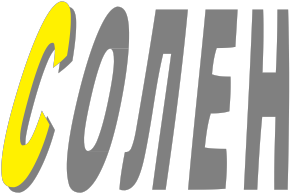 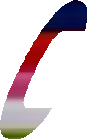 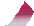 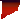 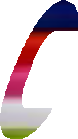 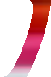 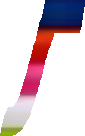 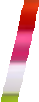 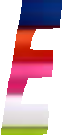 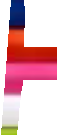 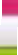 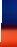 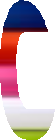 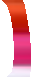 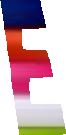 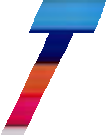 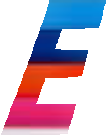 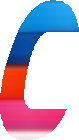 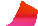 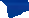 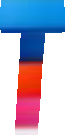 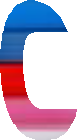 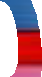 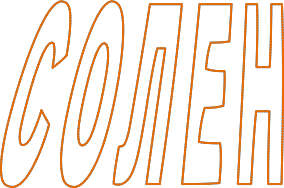 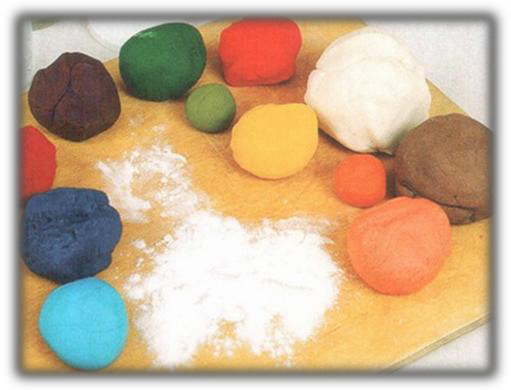 Познакомить ребенка с соленым тестом можно в достаточно раннем возрасте (8-9 месяцев). Конечно, первое, что ребенок сделает, это попробует тесто на зуб. Но поскольку оно очень соленое, то всякое желание повторять это у ребенка отпадет, и в дальнейшем тесто будет использоваться только по своему непосредственному назначению. В процессе занятий лепкой у детей развивается мелкая моторика пальцев рук,творческие способности,пространственное мышление,усидчивость,художественный вкус.Также формируется навык реализации замысла, дети учатся доводить начатую работу до конца. А самое главное – они никогда не останутся равнодушными ко всему прекрасному.Популярность лепки из соленого теста постоянно растет. Как интересно лепить маленьких зверушек, а потом с ними играть! А можно подарить поделки родным и друзьям. 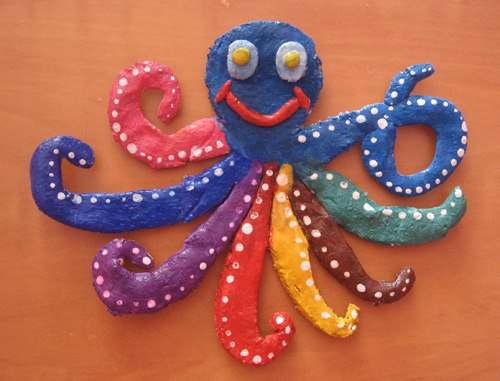 ОКРАШИВАНИЕ ТЕСТАДля окрашивания используют пищевые   красители, которые добавляют в вымешанное тесто.* ГОЛУБОЕ ТЕСТО - 2 капли голубого   красителя на 100 г теста* РОЗОВОЕ ТЕСТО - 5 капель красного красителя на 100 г теста* ЖЕЛТОЕ ТЕСТО - 2 капли желтого   красителя на 100 г теста* ЗЕЛЕНОЕ ТЕСТО - 2 капли зеленого   красителя на 100 г теста* ЛИЛОВОЕ ТЕСТО - 2 капли красного   красителя и 1 каплю голубого на 100 г теста.Если тесто надо окрасить в несколько цветов, то его делят на части и каждую часть    окрашивают отдельно.Во время приготовления соленого теста для поделок вместо обычной воды используйте воду, подкрашенную гуашевыми красками нужного цвета :) Выбирайте наиболее    подходящий для вас вариант и радуйте своих маленьких скульпторов тестом разных цветов!МАТЕРИАЛЫ ДЛЯ ТВОРЧЕСТВА Отпечатки:вилкой делаем полосочки, пробками и монетками - узоры..Форма:чашки и стопочки - для кружков, формочки дляпеска, всевозможные емкости с интересной фор- мой…Раскатывание теста из соли: скалка.Червячки и волосы для поделок:  чеснокодавка,шприц.Украшаем:перец горошком, макароны, крупы…Детям особенно нравится работать с цветным тестом.МАДОУ Боровский  детский сад «Журавушка»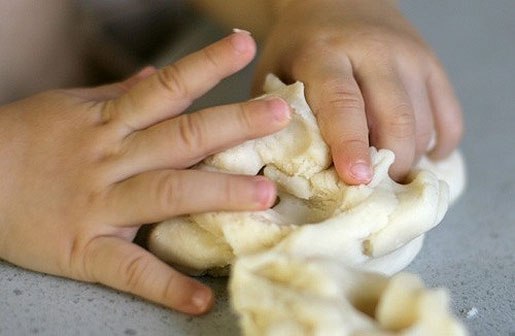 ЧТО НУЖНО ДЛЯ РАБОТЫМука, соль «Экстра», баночка с водой для смачивания пальцев и кисточки, полиэтиленовый пакет для хранения теста, стеки, пластмассовый нож, доска для лепки, скалка для раскатывания теста, кисти, краски, зубочистки и многое другое.Не спешите приобретать все и сразу, для начала достаточно самого необходимого. Самыми важными и главными инструментами будут Ваши умелые руки, и ручки Вашего ребенка.          СОВЕТПоделки из теста можно раскрашивать как акварельными красками и гуашью. Но можно сделать соленое тесто цветным, для этого нужно в процессе приготовления теста использовать пищевые красители.ТЕСТО ДЛЯ ЛЕПКИ хорошо тем, то очень податливый, экологичный и безвредный (если в нём всего 3 стандартных компонента - вода, соль и мука). В работу можно подключать маленьких деток - даже если они попробуют его на вкус - вреда от этого не будетРЕЦЕПТЫ СОЛЕНОГО ТЕСТАРецептов приготовления соленого теста много. Такого, чтобы подходил всем, пожалуй, нет, необходимо самим поэкспериментировать и выбрать тот, с которым приятно работать.Первый рецепт:Мука пшеничная – 2 стакана,Соль «Экстра» – 1 стакан,Вода – 3/4 стакана.Второй рецепт:Мука пшеничная – 1 стакан,Соль «Экстра» – 2 стакана,Сухой обойный клей – 1 ложка,Вода – 1 стакан.В широкую миску насыпьте соль, добавьте воду, затем муку. Все хорошо перемешайте. Приготовленное тесто положите в какую-нибудь закрывающуюся емкость или в полиэтиленовый пакет, так как оставленное на воздухе соленое тесто очень быстро сохнет.Остатки неиспользованного теста положите в холодильник, там его можно хранить день-два.КАК ВЫСУШИТЬ ПОДЕЛКУНа открытом воздухе при комнатной температуре: высушить поделку можно на открытом воздухе в сухом месте. Чем изделие толще, тем понадобится больше времени. 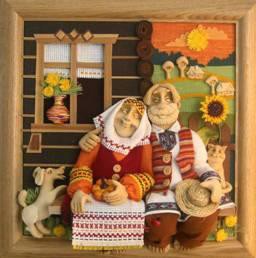 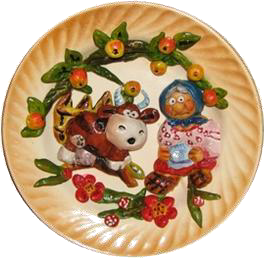 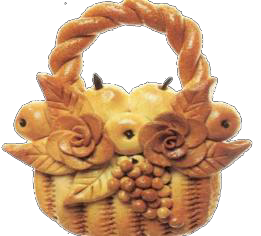 В газовой или электрической плите: просушите дня два поделку сначала на открытом воздухе, затем в духовке при 50°С, постепенно повышая температуру, но не выше 150°С около полутора часов. Однако все зависит от толщины готового изделия. При слишком высокой температуре изделие может вздуться, лопнуть. На отопительной батарее: поделку положите на фольгу или ткань и оставьте на батарее до полного высыхания.СОВЕТЧтобы поделки хорошо сохранились, после того как они будут подсушены и раскрашены, их можно покрыть прозрачным жидким лаком (глянцевым или матовым). Это надежно защитит их от влаги.